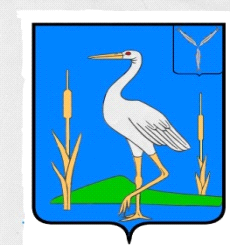 С О В Е ТБОЛЬШЕКАРАЙСКОГО МУНИЦИПАЛЬНОГО ОБРАЗОВАНИЯ РОМАНОВСКОГО  МУНИЦИПАЛЬНОГО РАЙОНА  САРАТОВСКОЙ ОБЛАСТИРЕШЕНИЕ№ 21От  26.01.2024г с.Большой КарайО внесении изменений в решение Совета Большекарайского муниципального образованияот 14.12.2023г. № 17 «О бюджете Большекарайского муниципального образования на 2024 годи плановый период 2025 и 2026 годов»На основании Устава Большекарайского муниципального образования Романовского муниципального района Саратовской области  Совет Большекарайского муниципального образования: РЕШИЛ:.    Внести в решение Совета Большекарайского   муниципального образования от 14.12.2023 года №17 «О бюджете Большекарайского муниципального образования на 2024 год и плановый период 2025 и 2026 годов» следующие изменения: В статье 1.Основные характеристики бюджета муниципального образования на 2024 год и плановый период 2025 и 2026 годов:В пункте 1  подпункте  1 цифру «12528,3» заменить цифрой «12608,3»;                     подпункте  2 цифру «12528,3» заменить цифрой «18517,9»;                     ввести подпункт 3 – дефицит бюджета с цифрой «5909,6».подпункт 2 пункта 1 Статьи 3. Бюджетные ассигнования бюджета муниципального образования  на 2024 год и плановый период 2025 и 2026 годов изложить в следующей редакции:2) объем бюджетных ассигнований дорожного фонда муниципального образования:на 2024 год в размере 12448,4 тыс. рублей;       на 2025 год в размере 3599,3 тыс. рублей;       на 2026 год в размере 3722,9 тыс. рублей.3) Приложения 1-6 изложить в следующей редакции:Приложение №1 к решениюСовета Большекарайского муниципального образования от 14.12.2023г.  №17                           Поступление доходов  в бюджет муниципального образования на 2024 год и плановый период 2025 и 2026 годов(тыс. рублей)                                                                                                                                              Приложение №2 к решениюСовета Большекарайского муниципального образования                                                                                                                                            от 14.12.2023г.  №17Ведомственная структура расходов бюджета Большекарайского  муниципального образования Романовского муниципального района Саратовской области  на 2024 год и плановый период 2025 и 2026 годов                                                                                                        (тыс.рублей)Приложение №3 к решениюСовета Большекарайского муниципального образования от 14.12.2023г.  №17Распределение расходов бюджета  Большекарайского муниципального образования  на 2024 год и плановый период 2025 и 2026 годов по разделам, подразделам, целевым статьям (муниципальным программам образования и непрограммным направлениям деятельности),  группам и подгруппам видов расходов классификации расходов бюджета Большекарайского муниципального образования                                                                                                                                    (тыс. рублей)Приложение №4 к решениюСовета Большекарайского муниципального образования от 14.12.2023г.  №17Распределение бюджетных ассигнований по целевым статьям (муниципальным   программам поселения и непрограммным направлениям деятельности), группам и подгруппам видов расходов классификации расходов бюджета Большекарайского муниципального образования Романовского муниципального района Саратовской области  на 2024 год и плановый период 2025 и 2026 годов(тыс.рублей)Приложение №5 к решениюСовета Большекарайского муниципального образования от 14.12.2023г.  №17Иные межбюджетные трансферты, предоставляемые из бюджета муниципального образования бюджету муниципального района в соответствии с заключенными соглашениями на 2024 год и плановый период 2025 и 2026 годов.(тыс. рублей)Приложение №6 к решениюСовета Большекарайского муниципального образования                                                                                                                                            от 14.12.2023г.  №17  Источники финансирования дефицита бюджета муниципального образования на 2024 год и плановый период 2025 и 2026 годов(тыс.рублей)Глава Большекарайскогомуниципального образования                                 Н.В. СоловьеваКод бюджетной классификации Российской ФедерацииНаименование доходовСуммаСуммаСуммаКод бюджетной классификации Российской ФедерацииНаименование доходов2024 год2025 год2026 год1 00 00000 00 0000 000Налоговые и неналоговые доходы8400,18482,28735,1Налоговые доходы7934,48096,58349,41 01 00000 00 0000 000Налоги на прибыль, доходы188,5202,6217,81 01 02000 01 0000 110Налог на доходы физических лиц188,5202,6217,81 03 00000 00 0000 110Акцизы на нефтепродукты3560,03599,33722,91 05 00000 00 0000 000Налоги на совокупный доход2172,92281,62395,7  105 03000 01 0000 110Единый сельскохозяйственный налог2172,92281,62395,71 06 01000 00 0000 110Налог на имущество физических лиц263,0263,0263,01 06 06000 00 0000 110Земельный налог1749,01749,01749,01 06 0603310 0000 110Земельный налог с организаций, обладающих земельным участком, расположенным в границах сельских поселений430,0430,0430,01 06 0604310 0000 110Земельный налог с физических лиц, обладающих земельным участком, расположенным в границах сельских поселений1319,01319,01319,01 08 00000 00 0000 000Государственная пошлина1,01,01,0Неналоговые доходы465,7385,7385,71 11 00000 00 0000 000Доходы от использования имущества, находящегося в государственной и муниципальной собственности, в т.ч.385,7385,7385,71 11 05035 10 0000 120Доходы от сдачи в аренду имущества, находящегося в оперативном управлении органов управления сельских поселений и созданных ими учреждений (за исключением имущества муниципальных бюджетных и автономных учреждений)385,7385,7385,71 17 00000 00 0000 000Прочие неналоговые доходы80,01 17 15030 10 2000 150Инициативные платежи, зачисляемые в бюджеты сельских поселений (инициативные платежи граждан на реализацию инициативных проектов на территории Большекарайского муниципального образования Романовского муниципального района Саратовской области с использованием средств областного бюджета)20,01 17 15030 10 3000 150Инициативные платежи, зачисляемые в бюджеты сельских поселений (инициативные платежи индивидуальных предпринимателей и юридических лиц на реализацию инициативных проектов на территории Большекарайского муниципального образования Романовского муниципального района Саратовской области с использованием средств областного бюджета)60,02 00 00000 00 0000 000Безвозмездные поступления4208,2234,2249,52 02 00000 00 0000 000Безвозмездные поступления от других бюджетов бюджетной системы Российской Федерации4208,2234,2249,52 02 16001 00 0000 150Дотации бюджетам субъектов Российской Федерации и муниципальных образований, в том числе:77,080,882,02 02 16001 10 0000 150Дотации бюджетам сельских поселений на выравнивание бюджетной обеспеченности из бюджета субъекта Российской Федерации77,080,882,02 02 20000 00 0000 000Субсидии бюджетам субъектов Российской Федерации и муниципальных образований, в том числе:3992,42 02 25999 10 0000 150Субсидии бюджетам поселений области на обустройство и восстановление воинских захоронений, находящихся в государственной (муниципальной) собственности386,42 02 29999 10 0000 150Субсидии бюджетам поселений области на обеспечение дорожной деятельности в отношении автомобильных дорог общего пользования местного значения в границах населенных пунктов сельских поселений за счет средств областного дорожного фонда3606,02 02 03000 00 0000 150Субвенции бюджетам муниципальных районов в том числе:138,8153,4167,52 02 35118 10 0000 150Субвенции бюджетам сельских поселений на осуществление первичного воинского учета органами местного самоуправления поселений, муниципальных и городских округов138,8153,4167,5Всего12608,38716,48984,6НаименованиеКодРаз-делПод-разделЦелевая статьяВид расходовСуммаНаименованиеКодРаз-делПод-разделЦелевая статьяВид расходов202420252026123456789Администрация Большекарайского МО20718 517,98 466,48 484,6Общегосударственные вопросы207014 565,94 148,84 279,3Функционирование высшего должностного лица субъекта Российской Федерации и муниципального образования20701021 078,0643,2670,1Выполнение функций органами местного самоуправления207010221 0 00 000001 078,0643,2670,1Обеспечение деятельности представительного органа власти207010221 1 00 000001 078,0643,2670,1Расходы на обеспечение деятельности главы муниципального образования207010221 1 00 011001 078,0643,2670,1Расходы на выплаты персоналу в целях обеспечения выполнения функций государственными (муниципальными) органами, казенными учреждениями, органами управления государственными внебюджетными фондами207010221 1 00 011001001 078,0643,2670,1Расходы на выплаты персоналу государственных (муниципальных) органов207010221 1 00 011001201 078,0643,2670,1Функционирование Правительства Российской Федерации, высших исполнительных органов государственной власти субъектов Российской Федерации, местных администраций20701042 740,62 758,22 861,7Выполнение функций органами местного самоуправления207010421 0 00 000002 568,12 585,72 689,2Обеспечение деятельности органов исполнительной власти207010421 3 00 000002 568,12 585,72 689,2Расходы на обеспечение функций центрального аппарата207010421 3 00 022002 512,62 530,22 633,7Расходы на выплаты персоналу в целях обеспечения выполнения функций государственными (муниципальными) органами, казенными учреждениями, органами управления государственными внебюджетными фондами207010421 3 00 022001001 553,51 591,91 659,1Расходы на выплаты персоналу государственных (муниципальных) органов207010421 3 00 022001201 553,51 591,91 659,1Закупка товаров, работ и услуг для государственных (муниципальных) нужд207010421 3 00 02200200951,1930,3966,6Иные закупки товаров, работ и услуг для обеспечения государственных (муниципальных) нужд207010421 3 00 02200240951,1930,3966,6Иные бюджетные ассигнования207010421 3 00 022008008,08,08,0Уплата налогов, сборов и других платежей207010421 3 00 022008508,08,08,0Уплата земельного налога органами власти207010421 3 00 031016,06,06,0Иные бюджетные ассигнования207010421 3 00 031018006,06,06,0Уплата налогов, сборов и других платежей207010421 3 00 031018506,06,06,0Уплата налога на имущество органами власти207010421 3 00 0310242,042,042,0Иные бюджетные ассигнования207010421 3 00 0310280042,042,042,0Уплата налогов, сборов и других платежей207010421 3 00 0310285042,042,042,0Уплата транспортного налога органами власти207010421 3 00 031037,57,57,5Иные бюджетные ассигнования207010421 3 00 031038007,57,57,5Уплата налогов, сборов и других платежей207010421 3 00 031038507,57,57,5Муниципальная программа " Развитие местного самоуправления в муниципальном образовании"207010477 0 00 00000172,5172,5172,5Реализация мероприятий программы207010477 0 00 П0000172,5172,5172,5Закупка товаров, работ и услуг для государственных (муниципальных) нужд207010477 0 00 П0000200172,5172,5172,5Иные закупки товаров, работ и услуг для обеспечения государственных (муниципальных) нужд207010477 0 00 П0000240172,5172,5172,5Обеспечение деятельности финансовых, налоговых и таможенных органов и органов финансового (финансово-бюджетного) надзора2070106212,5212,5212,5Исполнение переданных полномочий207010626 0 00 00000212,5212,5212,5Предоставление межбюджетных трансфертов207010626 1 00 00000212,5212,5212,5Межбюджетные трансферты из бюджетов поселений бюджету муниципального района в соответствии с заключенными соглашениями207010626 1 00 80200212,5212,5212,5Межбюджетные трансферты207010626 1 00 80200500212,5212,5212,5Иные межбюджетные трансферты207010626 1 00 80200540212,5212,5212,5Резервные фонды207011150,050,050,0Расходы по исполнению отдельных обязательств207011129 0 00 0000050,050,050,0Средства резервных фондов207011129 4 00 0000050,050,050,0Резервные фонды местных администраций207011129 4 00 0880050,050,050,0Иные бюджетные ассигнования207011129 4 00 0880080050,050,050,0Резервные средства207011129 4 00 0880087050,050,050,0Другие общегосударственные вопросы2070113484,8484,9485,0Исполнение переданных полномочий207011326 0 00 00000275,0275,0275,0Предоставление межбюджетных трансфертов207011326 1 00 00000275,0275,0275,0Межбюджетные трансферты из бюджетов поселений бюджету муниципального района в соответствии с заключенными соглашениями на обеспечение деятельности подведомственных учреждений207011326 1 00 80100275,0275,0275,0Межбюджетные трансферты207011326 1 00 80100500275,0275,0275,0Иные межбюджетные трансферты207011326 1 00 80100540275,0275,0275,0Реализация государственных функций, связанных с общегосударственным управлением207011328 0 00 000004,84,95,0Выполнение других обязательств государства207011328 1 00 000004,84,95,0Расходы на оплату членских взносов в ассоциацию "СМО Саратовской области"207011328 1 00 803004,84,95,0Иные бюджетные ассигнования207011328 1 00 803008004,84,95,0Уплата налогов, сборов и других платежей207011328 1 00 803008504,84,95,0Муниципальная программа " Обеспечение первичных мер пожарной безопасности муниципального образования"207011373 0 00 0000070,070,070,0Реализация мероприятий программы207011373 0 00 П000070,070,070,0Закупка товаров, работ и услуг для государственных (муниципальных) нужд207011373 0 00 П000020070,070,070,0Иные закупки товаров, работ и услуг для обеспечения государственных (муниципальных) нужд207011373 0 00 П000024070,070,070,0Муниципальная программа "Управление земельно-имущественными ресурсами муниципального образования"207011374 0 00 0000015,015,015,0Реализация мероприятий программы207011374 0 00 П000015,015,015,0Закупка товаров, работ и услуг для государственных (муниципальных) нужд207011374 0 00 П000020015,015,015,0Иные закупки товаров, работ и услуг для обеспечения государственных (муниципальных) нужд207011374 0 00 П000024015,015,015,0Муниципальная программа " Проведение культурно-массовых мероприятий в муниципальном образовании"207011376 0 00 00000120,0120,0120,0Реализация мероприятий программы207011376 0 00 П0000120,0120,0120,0Закупка товаров, работ и услуг для государственных (муниципальных) нужд207011376 0 00 П0000200120,0120,0120,0Иные закупки товаров, работ и услуг для обеспечения государственных (муниципальных) нужд207011376 0 00 П0000240120,0120,0120,0Национальная оборона20702138,8153,4167,5Мобилизационная и вневойсковая подготовка2070203138,8153,4167,5Осуществление переданных полномочий РФ207020322 0 00 00000138,8153,4167,5Осуществление переданных полномочий РФ за счет субвенций из федерального бюджета207020322 2 00 00000138,8153,4167,5Осуществление первичного воинского учета органами местного самоуправления поселений, муниципальных и городских округов207020322 2 00 51180138,8153,4167,5Расходы на выплаты персоналу в целях обеспечения выполнения функций государственными (муниципальными) органами, казенными учреждениями, органами управления государственными внебюджетными фондами207020322 2 00 51180100137,3151,9166,0Расходы на выплаты персоналу государственных (муниципальных) органов207020322 2 00 51180120137,3151,9166,0Закупка товаров, работ и услуг для государственных (муниципальных) нужд207020322 2 00 511802001,51,51,5Иные закупки товаров, работ и услуг для обеспечения государственных (муниципальных) нужд207020322 2 00 511802401,51,51,5Национальная экономика2070412 483,43 384,33 257,9Дорожное хозяйство(дорожные фонды)207040912 448,43 349,33 222,9Муниципальная программа "Содержание, проектирование и ремонт автомобильных дорог в муниципальном образовании"20704097Д 0 00 0000012 448,43 349,33 222,9Основное мероприятие "Ремонт автомобильных дорог"20704097Д 0 01 0000012 098,42 999,32 872,9Капитальный ремонт, ремонт и содержание автомобильных дорог20704097Д 0 01 402008 492,42 999,32 872,9Закупка товаров, работ и услуг для государственных (муниципальных) нужд20704097Д 0 01 402002008 492,42 999,32 872,9Иные закупки товаров, работ и услуг для обеспечения государственных (муниципальных) нужд20704097Д 0 01 402002408 492,42 999,32 872,9Осуществление дорожной деятельности в отношении автомобильных дорог общего пользования местного значения в границах населенных пунктов сельских поселений20704097Д 0 01 7193D3 606,00,00,0Закупка товаров, работ и услуг для государственных (муниципальных) нужд20704097Д 0 01 7193D2003 606,00,00,0Иные закупки товаров, работ и услуг для обеспечения государственных (муниципальных) нужд20704097Д 0 01 7193D2403 606,00,00,0Основное мероприятие "Содержание автомобильных дорог"20704097Д 0 02 00000200,0200,0200,0Капитальный ремонт, ремонт и содержание автомобильных дорог20704097Д 0 02 40200200,0200,0200,0Закупка товаров, работ и услуг для государственных (муниципальных) нужд20704097Д 0 02 40200200200,0200,0200,0Иные закупки товаров, работ и услуг для обеспечения государственных (муниципальных) нужд20704097Д 0 02 40200240200,0200,0200,0Основное мероприятие "Разработка проектно-сметной документации"20704097Д 0 03 00000150,0150,0150,0Капитальный ремонт, ремонт и содержание автомобильных дорог20704097Д 0 03 40200150,0150,0150,0Закупка товаров, работ и услуг для государственных (муниципальных) нужд20704097Д 0 03 40200200150,0150,0150,0Иные закупки товаров, работ и услуг для обеспечения государственных (муниципальных) нужд20704097Д 0 03 40200240150,0150,0150,0Другие вопросы в области национальной экономики207041235,035,035,0Муниципальная программа "Управление земельно-имущественными ресурсами муниципального образования"207041274 0 00 0000035,035,035,0Реализация мероприятий программы207041274 0 00 П000035,035,035,0Закупка товаров, работ и услуг для государственных (муниципальных) нужд207041274 0 00 П000020035,035,035,0Иные закупки товаров, работ и услуг для обеспечения государственных (муниципальных) нужд207041274 0 00 П000024035,035,035,0Жилищно-коммунальное хозяйство207051 309,9760,0760,0Коммунальное хозяйство2070502300,0300,0300,0Муниципальная программа " Обеспечение населения питьевой водой"207050278 0 00 00000300,0300,0300,0Реализация мероприятий программы207050278 0 00 П0000300,0300,0300,0Закупка товаров, работ и услуг для государственных (муниципальных) нужд207050278 0 00 П0000200300,0300,0300,0Иные закупки товаров, работ и услуг для обеспечения государственных (муниципальных) нужд207050278 0 00 П0000240300,0300,0300,0Благоустройство20705031 009,9460,0460,0Муниципальная программа "Благоустройство муниципального образования"207050371 0 00 00000440,0440,0440,0Основное мероприятие "Работы по благоустройству"207050371 0 01 00000437,0437,0437,0Реализация мероприятий программы207050371 0 01 П0000437,0437,0437,0Закупка товаров, работ и услуг для государственных (муниципальных) нужд207050371 0 01 П0000200437,0437,0437,0Иные закупки товаров, работ и услуг для обеспечения государственных (муниципальных) нужд207050371 0 01 П0000240437,0437,0437,0Основное мероприятие "Уличное освещение"207050371 0 02 000003,03,03,0Реализация мероприятий программы207050371 0 02 П00003,03,03,0Закупка товаров, работ и услуг для государственных (муниципальных) нужд207050371 0 02 П00002003,03,03,0Иные закупки товаров, работ и услуг для обеспечения государственных (муниципальных) нужд207050371 0 02 П00002403,03,03,0Муниципальная программа " Обеспечение первичных мер пожарной безопасности муниципального образования"207050373 0 00 0000020,020,020,0Реализация мероприятий программы207050373 0 00 П000020,020,020,0Закупка товаров, работ и услуг для государственных (муниципальных) нужд207050373 0 00 П000020020,020,020,0Иные закупки товаров, работ и услуг для обеспечения государственных (муниципальных) нужд207050373 0 00 П000024020,020,020,0Муниципальная программа «Благоустройство территории 
воинского захоронения в с. Большой Карай»20705037Г 0 00 00000163,50,00,0Реализация инициативных проектов за счет средств местного бюджета, за исключением инициативных платежей ( «Благоустройство территории 
воинского захоронения в с. Большой Карай»)20705037Г 0 00 S211583,50,00,0Закупка товаров, работ и услуг для государственных (муниципальных) нужд20705037Г 0 00 S211520083,50,00,0Иные закупки товаров, работ и услуг для обеспечения государственных (муниципальных) нужд20705037Г 0 00 S211524083,50,00,0Реализация инициативных проектов за счет средств местного бюджета в части инициативных платежей граждан ( «Благоустройство территории 
воинского захоронения в с. Большой Карай»)20705037Г 0 00 S212520,00,00,0Закупка товаров, работ и услуг для государственных (муниципальных) нужд20705037Г 0 00 S212520020,00,00,0Иные закупки товаров, работ и услуг для обеспечения государственных (муниципальных) нужд20705037Г 0 00 S212524020,00,00,0Реализация инициативных проектов за счет средств местного бюджета в части инициативных платежей индивидуальных предпринимателей и юридических лиц ( «Благоустройство территории 
воинского захоронения в с. Большой Карай»)20705037Г 0 00 S213560,00,00,0Закупка товаров, работ и услуг для государственных (муниципальных) нужд20705037Г 0 00 S213520060,00,00,0Иные закупки товаров, работ и услуг для обеспечения государственных (муниципальных) нужд20705037Г 0 00 S213524060,00,00,0Муниципальная программа "Увековечение памяти погибших при защите Отечества"20705037У 0 00 00000386,40,00,0Основное мероприятие"Увековечение памяти погибших при защите Отечества"20705037У 0 01 00000386,40,00,0Реализация федеральной целевой программы «Увековечение памяти погибших при защите Отечества на 2019–2024 годы» (обустройство и восстановление воинских захоронений, находящихся в государственной (муниципальной) собственности)20705037У 0 01 L2990386,40,00,0Закупка товаров, работ и услуг для государственных (муниципальных) нужд20705037У 0 01 L2990200386,40,00,0Иные закупки товаров, работ и услуг для обеспечения государственных (муниципальных) нужд20705037У 0 01 L2990240386,40,00,0Образование2070710,010,010,0Профессиональная подготовка, переподготовка и повышение квалификации207070510,010,010,0Муниципальная программа " Развитие местного самоуправления в муниципальном образовании"207070577 0 00 0000010,010,010,0Реализация мероприятий программы207070577 0 00 П000010,010,010,0Закупка товаров, работ и услуг для государственных (муниципальных) нужд207070577 0 00 П000020010,010,010,0Иные закупки товаров, работ и услуг для обеспечения государственных (муниципальных) нужд207070577 0 00 П000024010,010,010,0Социальная политика207109,99,99,9Пенсионное обеспечение20710019,99,99,9Меры социальной поддержки и материальная поддержка отдельных категорий населения субъектов РФ207100127 0 00 000009,99,99,9Меры социальной поддержки и материальная поддержка муниципальных служащих207100127 1 00 000009,99,99,9Доплата к пенсиям муниципальных служащих207100127 1 00 211009,99,99,9Социальное обеспечение и иные выплаты населению207100127 1 00 211003009,99,99,9Публичные нормативные социальные выплаты гражданам207100127 1 00 211003109,99,99,9Всего18 517,98 466,48 484,6НаименованиеРазделПод-разделЦелевая статьяВид расходовСуммаСуммаСуммаНаименованиеРазделПод-разделЦелевая статьяВид расходов2024 год2025 год2026 год12345678Общегосударственные вопросы014 565,94 148,84 279,3Функционирование высшего должностного лица субъекта Российской Федерации и муниципального образования01021 078,0643,2670,1Выполнение функций органами местного самоуправления010221 0 00 000001 078,0643,2670,1Обеспечение деятельности представительного органа власти010221 1 00 000001 078,0643,2670,1Расходы на обеспечение деятельности главы муниципального образования010221 1 00 011001 078,0643,2670,1Расходы на выплаты персоналу в целях обеспечения выполнения функций государственными (муниципальными) органами, казенными учреждениями, органами управления государственными внебюджетными фондами010221 1 00 011001001 078,0643,2670,1Расходы на выплаты персоналу государственных (муниципальных) органов010221 1 00 011001201 078,0643,2670,1Функционирование Правительства Российской Федерации, высших исполнительных органов государственной власти субъектов Российской Федерации, местных администраций01042 740,62 758,22 861,7Выполнение функций органами местного самоуправления010421 0 00 000002 568,12 585,72 689,2Обеспечение деятельности органов исполнительной власти010421 3 00 000002 568,12 585,72 689,2Расходы на обеспечение функций центрального аппарата010421 3 00 022002 512,62 530,22 633,7Расходы на выплаты персоналу в целях обеспечения выполнения функций государственными (муниципальными) органами, казенными учреждениями, органами управления государственными внебюджетными фондами010421 3 00 022001001 553,51 591,91 659,1Расходы на выплаты персоналу государственных (муниципальных) органов010421 3 00 022001201 553,51 591,91 659,1Закупка товаров, работ и услуг для государственных (муниципальных) нужд010421 3 00 02200200951,1930,3966,6Иные закупки товаров, работ и услуг для обеспечения государственных (муниципальных) нужд010421 3 00 02200240951,1930,3966,6Иные бюджетные ассигнования010421 3 00 022008008,08,08,0Уплата налогов, сборов и других платежей010421 3 00 022008508,08,08,0Уплата земельного налога органами власти010421 3 00 031016,06,06,0Иные бюджетные ассигнования010421 3 00 031018006,06,06,0Уплата налогов, сборов и других платежей010421 3 00 031018506,06,06,0Уплата налога на имущество органами власти010421 3 00 0310242,042,042,0Иные бюджетные ассигнования010421 3 00 0310280042,042,042,0Уплата налогов, сборов и других платежей010421 3 00 0310285042,042,042,0Уплата транспортного налога органами власти010421 3 00 031037,57,57,5Иные бюджетные ассигнования010421 3 00 031038007,57,57,5Уплата налогов, сборов и других платежей010421 3 00 031038507,57,57,5Муниципальная программа " Развитие местного самоуправления в муниципальном образовании"010477 0 00 00000172,5172,5172,5Реализация мероприятий программы010477 0 00 П0000172,5172,5172,5Закупка товаров, работ и услуг для государственных (муниципальных) нужд010477 0 00 П0000200172,5172,5172,5Иные закупки товаров, работ и услуг для обеспечения государственных (муниципальных) нужд010477 0 00 П0000240172,5172,5172,5Обеспечение деятельности финансовых, налоговых и таможенных органов и органов финансового (финансово-бюджетного) надзора0106212,5212,5212,5Исполнение переданных полномочий010626 0 00 00000212,5212,5212,5Предоставление межбюджетных трансфертов010626 1 00 00000212,5212,5212,5Межбюджетные трансферты из бюджетов поселений бюджету муниципального района в соответствии с заключенными соглашениями010626 1 00 80200212,5212,5212,5Межбюджетные трансферты010626 1 00 80200500212,5212,5212,5Иные межбюджетные трансферты010626 1 00 80200540212,5212,5212,5Резервные фонды011150,050,050,0Расходы по исполнению отдельных обязательств011129 0 00 0000050,050,050,0Средства резервных фондов011129 4 00 0000050,050,050,0Резервные фонды местных администраций011129 4 00 0880050,050,050,0Иные бюджетные ассигнования011129 4 00 0880080050,050,050,0Резервные средства011129 4 00 0880087050,050,050,0Другие общегосударственные вопросы0113484,8484,9485,0Исполнение переданных полномочий011326 0 00 00000275,0275,0275,0Предоставление межбюджетных трансфертов011326 1 00 00000275,0275,0275,0Межбюджетные трансферты из бюджетов поселений бюджету муниципального района в соответствии с заключенными соглашениями на обеспечение деятельности подведомственных учреждений011326 1 00 80100275,0275,0275,0Межбюджетные трансферты011326 1 00 80100500275,0275,0275,0Иные межбюджетные трансферты011326 1 00 80100540275,0275,0275,0Реализация государственных функций, связанных с общегосударственным управлением011328 0 00 000004,84,95,0Выполнение других обязательств государства011328 1 00 000004,84,95,0Расходы на оплату членских взносов в ассоциацию "СМО Саратовской области"011328 1 00 803004,84,95,0Иные бюджетные ассигнования011328 1 00 803008004,84,95,0Уплата налогов, сборов и других платежей011328 1 00 803008504,84,95,0Муниципальная программа " Обеспечение первичных мер пожарной безопасности муниципального образования"011373 0 00 0000070,070,070,0Реализация мероприятий программы011373 0 00 П000070,070,070,0Закупка товаров, работ и услуг для государственных (муниципальных) нужд011373 0 00 П000020070,070,070,0Иные закупки товаров, работ и услуг для обеспечения государственных (муниципальных) нужд011373 0 00 П000024070,070,070,0Муниципальная программа "Управление земельно-имущественными ресурсами муниципального образования"011374 0 00 0000015,015,015,0Реализация мероприятий программы011374 0 00 П000015,015,015,0Закупка товаров, работ и услуг для государственных (муниципальных) нужд011374 0 00 П000020015,015,015,0Иные закупки товаров, работ и услуг для обеспечения государственных (муниципальных) нужд011374 0 00 П000024015,015,015,0Муниципальная программа " Проведение культурно-массовых мероприятий в муниципальном образовании"011376 0 00 00000120,0120,0120,0Реализация мероприятий программы011376 0 00 П0000120,0120,0120,0Закупка товаров, работ и услуг для государственных (муниципальных) нужд011376 0 00 П0000200120,0120,0120,0Иные закупки товаров, работ и услуг для обеспечения государственных (муниципальных) нужд011376 0 00 П0000240120,0120,0120,0Национальная оборона02138,8153,4167,5Мобилизационная и вневойсковая подготовка0203138,8153,4167,5Осуществление переданных полномочий РФ020322 0 00 00000138,8153,4167,5Осуществление переданных полномочий РФ за счет субвенций из федерального бюджета020322 2 00 00000138,8153,4167,5Осуществление первичного воинского учета органами местного самоуправления поселений, муниципальных и городских округов020322 2 00 51180138,8153,4167,5Расходы на выплаты персоналу в целях обеспечения выполнения функций государственными (муниципальными) органами, казенными учреждениями, органами управления государственными внебюджетными фондами020322 2 00 51180100137,3151,9166,0Расходы на выплаты персоналу государственных (муниципальных) органов020322 2 00 51180120137,3151,9166,0Закупка товаров, работ и услуг для государственных (муниципальных) нужд020322 2 00 511802001,51,51,5Иные закупки товаров, работ и услуг для обеспечения государственных (муниципальных) нужд020322 2 00 511802401,51,51,5Национальная экономика0412 483,43 384,33 257,9Дорожное хозяйство(дорожные фонды)040912 448,43 349,33 222,9Муниципальная программа "Содержание, проектирование и ремонт автомобильных дорог в муниципальном образовании"04097Д 0 00 0000012 448,43 349,33 222,9Основное мероприятие "Ремонт автомобильных дорог"04097Д 0 01 0000012 098,42 999,32 872,9Капитальный ремонт, ремонт и содержание автомобильных дорог04097Д 0 01 402008 492,42 999,32 872,9Закупка товаров, работ и услуг для государственных (муниципальных) нужд04097Д 0 01 402002008 492,42 999,32 872,9Иные закупки товаров, работ и услуг для обеспечения государственных (муниципальных) нужд04097Д 0 01 402002408 492,42 999,32 872,9Осуществление дорожной деятельности в отношении автомобильных дорог общего пользования местного значения в границах населенных пунктов сельских поселений04097Д 0 01 7193D3 606,00,00,0Закупка товаров, работ и услуг для государственных (муниципальных) нужд04097Д 0 01 7193D2003 606,00,00,0Иные закупки товаров, работ и услуг для обеспечения государственных (муниципальных) нужд04097Д 0 01 7193D2403 606,00,00,0Основное мероприятие "Содержание автомобильных дорог"04097Д 0 02 00000200,0200,0200,0Капитальный ремонт, ремонт и содержание автомобильных дорог04097Д 0 02 40200200,0200,0200,0Закупка товаров, работ и услуг для государственных (муниципальных) нужд04097Д 0 02 40200200200,0200,0200,0Иные закупки товаров, работ и услуг для обеспечения государственных (муниципальных) нужд04097Д 0 02 40200240200,0200,0200,0Основное мероприятие "Разработка проектно-сметной документации"04097Д 0 03 00000150,0150,0150,0Капитальный ремонт, ремонт и содержание автомобильных дорог04097Д 0 03 40200150,0150,0150,0Закупка товаров, работ и услуг для государственных (муниципальных) нужд04097Д 0 03 40200200150,0150,0150,0Иные закупки товаров, работ и услуг для обеспечения государственных (муниципальных) нужд04097Д 0 03 40200240150,0150,0150,0Другие вопросы в области национальной экономики041235,035,035,0Муниципальная программа "Управление земельно-имущественными ресурсами муниципального образования"041274 0 00 0000035,035,035,0Реализация мероприятий программы041274 0 00 П000035,035,035,0Закупка товаров, работ и услуг для государственных (муниципальных) нужд041274 0 00 П000020035,035,035,0Иные закупки товаров, работ и услуг для обеспечения государственных (муниципальных) нужд041274 0 00 П000024035,035,035,0Жилищно-коммунальное хозяйство051 309,9760,0760,0Коммунальное хозяйство0502300,0300,0300,0Муниципальная программа " Обеспечение населения питьевой водой"050278 0 00 00000300,0300,0300,0Реализация мероприятий программы050278 0 00 П0000300,0300,0300,0Закупка товаров, работ и услуг для государственных (муниципальных) нужд050278 0 00 П0000200300,0300,0300,0Иные закупки товаров, работ и услуг для обеспечения государственных (муниципальных) нужд050278 0 00 П0000240300,0300,0300,0Благоустройство05031 009,9460,0460,0Муниципальная программа "Благоустройство муниципального образования"050371 0 00 00000440,0440,0440,0Основное мероприятие "Работы по благоустройству"050371 0 01 00000437,0437,0437,0Реализация мероприятий программы050371 0 01 П0000437,0437,0437,0Закупка товаров, работ и услуг для государственных (муниципальных) нужд050371 0 01 П0000200437,0437,0437,0Иные закупки товаров, работ и услуг для обеспечения государственных (муниципальных) нужд050371 0 01 П0000240437,0437,0437,0Основное мероприятие "Уличное освещение"050371 0 02 000003,03,03,0Реализация мероприятий программы050371 0 02 П00003,03,03,0Закупка товаров, работ и услуг для государственных (муниципальных) нужд050371 0 02 П00002003,03,03,0Иные закупки товаров, работ и услуг для обеспечения государственных (муниципальных) нужд050371 0 02 П00002403,03,03,0Муниципальная программа " Обеспечение первичных мер пожарной безопасности муниципального образования"050373 0 00 0000020,020,020,0Реализация мероприятий программы050373 0 00 П000020,020,020,0Закупка товаров, работ и услуг для государственных (муниципальных) нужд050373 0 00 П000020020,020,020,0Иные закупки товаров, работ и услуг для обеспечения государственных (муниципальных) нужд050373 0 00 П000024020,020,020,0Муниципальная программа «Благоустройство территории 
воинского захоронения в с. Большой Карай»05037Г 0 00 00000163,50,00,0Реализация инициативных проектов за счет средств местного бюджета, за исключением инициативных платежей ( «Благоустройство территории 
воинского захоронения в с. Большой Карай»)05037Г 0 00 S211583,50,00,0Закупка товаров, работ и услуг для государственных (муниципальных) нужд05037Г 0 00 S211520083,50,00,0Иные закупки товаров, работ и услуг для обеспечения государственных (муниципальных) нужд05037Г 0 00 S211524083,50,00,0Реализация инициативных проектов за счет средств местного бюджета в части инициативных платежей граждан ( «Благоустройство территории 
воинского захоронения в с. Большой Карай»)05037Г 0 00 S212520,00,00,0Закупка товаров, работ и услуг для государственных (муниципальных) нужд05037Г 0 00 S212520020,00,00,0Иные закупки товаров, работ и услуг для обеспечения государственных (муниципальных) нужд05037Г 0 00 S212524020,00,00,0Реализация инициативных проектов за счет средств местного бюджета в части инициативных платежей индивидуальных предпринимателей и юридических лиц ( «Благоустройство территории 
воинского захоронения в с. Большой Карай»)05037Г 0 00 S213560,00,00,0Закупка товаров, работ и услуг для государственных (муниципальных) нужд05037Г 0 00 S213520060,00,00,0Иные закупки товаров, работ и услуг для обеспечения государственных (муниципальных) нужд05037Г 0 00 S213524060,00,00,0Муниципальная программа "Увековечение памяти погибших при защите Отечества"05037У 0 00 00000386,40,00,0Основное мероприятие"Увековечение памяти погибших при защите Отечества"05037У 0 01 00000386,40,00,0Реализация федеральной целевой программы «Увековечение памяти погибших при защите Отечества на 2019–2024 годы» (обустройство и восстановление воинских захоронений, находящихся в государственной (муниципальной) собственности)05037У 0 01 L2990386,40,00,0Закупка товаров, работ и услуг для государственных (муниципальных) нужд05037У 0 01 L2990200386,40,00,0Иные закупки товаров, работ и услуг для обеспечения государственных (муниципальных) нужд05037У 0 01 L2990240386,40,00,0Образование0710,010,010,0Профессиональная подготовка, переподготовка и повышение квалификации070510,010,010,0Муниципальная программа " Развитие местного самоуправления в муниципальном образовании"070577 0 00 0000010,010,010,0Реализация мероприятий программы070577 0 00 П000010,010,010,0Закупка товаров, работ и услуг для государственных (муниципальных) нужд070577 0 00 П000020010,010,010,0Иные закупки товаров, работ и услуг для обеспечения государственных (муниципальных) нужд070577 0 00 П000024010,010,010,0Социальная политика109,99,99,9Пенсионное обеспечение10019,99,99,9Меры социальной поддержки и материальная поддержка отдельных категорий населения субъектов РФ100127 0 00 000009,99,99,9Меры социальной поддержки и материальная поддержка муниципальных служащих100127 1 00 000009,99,99,9Доплата к пенсиям муниципальных служащих100127 1 00 211009,99,99,9Социальное обеспечение и иные выплаты населению100127 1 00 211003009,99,99,9Публичные нормативные социальные выплаты гражданам100127 1 00 211003109,99,99,9Всего18 517,98 466,48 484,6НаименованиеЦелевая статьяВид расходовСуммаСуммаСуммаНаименованиеЦелевая статьяВид расходов2024 год2025 год2026 год123456Выполнение функций органами местного самоуправления21 0 00 000003 646,13 228,93 359,3Обеспечение деятельности представительного органа власти21 1 00 000001 078,0643,2670,1Расходы на обеспечение деятельности главы муниципального образования21 1 00 011001 078,0643,2670,1Расходы на выплаты персоналу в целях обеспечения выполнения функций государственными (муниципальными) органами, казенными учреждениями, органами управления государственными внебюджетными фондами21 1 00 011001001 078,0643,2670,1Расходы на выплаты персоналу государственных (муниципальных) органов21 1 00 011001201 078,0643,2670,1Обеспечение деятельности органов исполнительной власти21 3 00 000002 568,12 585,72 689,2Расходы на обеспечение функций центрального аппарата21 3 00 022002 512,62 530,22 633,7Расходы на выплаты персоналу в целях обеспечения выполнения функций государственными (муниципальными) органами, казенными учреждениями, органами управления государственными внебюджетными фондами21 3 00 022001001 553,51 591,91 659,1Расходы на выплаты персоналу государственных (муниципальных) органов21 3 00 022001201 553,51 591,91 659,1Закупка товаров, работ и услуг для государственных (муниципальных) нужд21 3 00 02200200951,1930,3966,6Иные закупки товаров, работ и услуг для обеспечения государственных (муниципальных) нужд21 3 00 02200240951,1930,3966,6Иные бюджетные ассигнования21 3 00 022008008,08,08,0Уплата налогов, сборов и других платежей21 3 00 022008508,08,08,0Уплата земельного налога органами власти21 3 00 031016,06,06,0Иные бюджетные ассигнования21 3 00 031018006,06,06,0Уплата налогов, сборов и других платежей21 3 00 031018506,06,06,0Уплата налога на имущество органами власти21 3 00 0310242,042,042,0Иные бюджетные ассигнования21 3 00 0310280042,042,042,0Уплата налогов, сборов и других платежей21 3 00 0310285042,042,042,0Уплата транспортного налога органами власти21 3 00 031037,57,57,5Иные бюджетные ассигнования21 3 00 031038007,57,57,5Уплата налогов, сборов и других платежей21 3 00 031038507,57,57,5Осуществление переданных полномочий РФ22 0 00 00000138,8153,4167,5Осуществление переданных полномочий РФ за счет субвенций из федерального бюджета22 2 00 00000138,8153,4167,5Осуществление первичного воинского учета органами местного самоуправления поселений, муниципальных и городских округов22 2 00 51180138,8153,4167,5Расходы на выплаты персоналу в целях обеспечения выполнения функций государственными (муниципальными) органами, казенными учреждениями, органами управления государственными внебюджетными фондами22 2 00 51180100137,3151,9166,0Расходы на выплаты персоналу государственных (муниципальных) органов22 2 00 51180120137,3151,9166,0Закупка товаров, работ и услуг для государственных (муниципальных) нужд22 2 00 511802001,51,51,5Иные закупки товаров, работ и услуг для обеспечения государственных (муниципальных) нужд22 2 00 511802401,51,51,5Исполнение переданных полномочий26 0 00 00000487,5487,5487,5Предоставление межбюджетных трансфертов26 1 00 00000487,5487,5487,5Межбюджетные трансферты из бюджетов поселений бюджету муниципального района в соответствии с заключенными соглашениями на обеспечение деятельности подведомственных учреждений26 1 00 80100275,0275,0275,0Межбюджетные трансферты26 1 00 80100500275,0275,0275,0Иные межбюджетные трансферты26 1 00 80100540275,0275,0275,0Межбюджетные трансферты из бюджетов поселений бюджету муниципального района в соответствии с заключенными соглашениями26 1 00 80200212,5212,5212,5Межбюджетные трансферты26 1 00 80200500212,5212,5212,5Иные межбюджетные трансферты26 1 00 80200540212,5212,5212,5Меры социальной поддержки и материальная поддержка отдельных категорий населения субъектов РФ27 0 00 000009,99,99,9Меры социальной поддержки и материальная поддержка муниципальных служащих27 1 00 000009,99,99,9Доплата к пенсиям муниципальных служащих27 1 00 211009,99,99,9Социальное обеспечение и иные выплаты населению27 1 00 211003009,99,99,9Публичные нормативные социальные выплаты гражданам27 1 00 211003109,99,99,9Реализация государственных функций, связанных с общегосударственным управлением28 0 00 000004,84,95,0Выполнение других обязательств государства28 1 00 000004,84,95,0Расходы на оплату членских взносов в ассоциацию "СМО Саратовской области"28 1 00 803004,84,95,0Иные бюджетные ассигнования28 1 00 803008004,84,95,0Уплата налогов, сборов и других платежей28 1 00 803008504,84,95,0Расходы по исполнению отдельных обязательств29 0 00 0000050,050,050,0Средства резервных фондов29 4 00 0000050,050,050,0Резервные фонды местных администраций29 4 00 0880050,050,050,0Иные бюджетные ассигнования29 4 00 0880080050,050,050,0Резервные средства29 4 00 0880087050,050,050,0Муниципальная программа "Благоустройство муниципального образования"71 0 00 00000440,0440,0440,0Основное мероприятие "Работы по благоустройству"71 0 01 00000437,0437,0437,0Реализация мероприятий программы71 0 01 П0000437,0437,0437,0Закупка товаров, работ и услуг для государственных (муниципальных) нужд71 0 01 П0000200437,0437,0437,0Иные закупки товаров, работ и услуг для обеспечения государственных (муниципальных) нужд71 0 01 П0000240437,0437,0437,0Основное мероприятие "Уличное освещение"71 0 02 000003,03,03,0Реализация мероприятий программы71 0 02 П00003,03,03,0Закупка товаров, работ и услуг для государственных (муниципальных) нужд71 0 02 П00002003,03,03,0Иные закупки товаров, работ и услуг для обеспечения государственных (муниципальных) нужд71 0 02 П00002403,03,03,0Муниципальная программа " Обеспечение первичных мер пожарной безопасности муниципального образования"73 0 00 0000090,090,090,0Реализация мероприятий программы73 0 00 П000090,090,090,0Закупка товаров, работ и услуг для государственных (муниципальных) нужд73 0 00 П000020090,090,090,0Иные закупки товаров, работ и услуг для обеспечения государственных (муниципальных) нужд73 0 00 П000024090,090,090,0Муниципальная программа "Управление земельно-имущественными ресурсами муниципального образования"74 0 00 0000050,050,050,0Реализация мероприятий программы74 0 00 П000050,050,050,0Закупка товаров, работ и услуг для государственных (муниципальных) нужд74 0 00 П000020050,050,050,0Иные закупки товаров, работ и услуг для обеспечения государственных (муниципальных) нужд74 0 00 П000024050,050,050,0Муниципальная программа " Проведение культурно-массовых мероприятий в муниципальном образовании"76 0 00 00000120,0120,0120,0Реализация мероприятий программы76 0 00 П0000120,0120,0120,0Закупка товаров, работ и услуг для государственных (муниципальных) нужд76 0 00 П0000200120,0120,0120,0Иные закупки товаров, работ и услуг для обеспечения государственных (муниципальных) нужд76 0 00 П0000240120,0120,0120,0Муниципальная программа " Развитие местного самоуправления в муниципальном образовании"77 0 00 00000182,5182,5182,5Реализация мероприятий программы77 0 00 П0000182,5182,5182,5Закупка товаров, работ и услуг для государственных (муниципальных) нужд77 0 00 П0000200182,5182,5182,5Иные закупки товаров, работ и услуг для обеспечения государственных (муниципальных) нужд77 0 00 П0000240182,5182,5182,5Муниципальная программа " Обеспечение населения питьевой водой"78 0 00 00000300,0300,0300,0Реализация мероприятий программы78 0 00 П0000300,0300,0300,0Закупка товаров, работ и услуг для государственных (муниципальных) нужд78 0 00 П0000200300,0300,0300,0Иные закупки товаров, работ и услуг для обеспечения государственных (муниципальных) нужд78 0 00 П0000240300,0300,0300,0Муниципальная программа «Благоустройство территории 
воинского захоронения в с. Большой Карай»7Г 0 00 00000163,50,00,0Реализация инициативных проектов за счет средств местного бюджета, за исключением инициативных платежей ( «Благоустройство территории 
воинского захоронения в с. Большой Карай»)7Г 0 00 S211583,50,00,0Закупка товаров, работ и услуг для государственных (муниципальных) нужд7Г 0 00 S211520083,50,00,0Иные закупки товаров, работ и услуг для обеспечения государственных (муниципальных) нужд7Г 0 00 S211524083,50,00,0Реализация инициативных проектов за счет средств местного бюджета в части инициативных платежей граждан ( «Благоустройство территории 
воинского захоронения в с. Большой Карай»)7Г 0 00 S212520,00,00,0Закупка товаров, работ и услуг для государственных (муниципальных) нужд7Г 0 00 S212520020,00,00,0Иные закупки товаров, работ и услуг для обеспечения государственных (муниципальных) нужд7Г 0 00 S212524020,00,00,0Реализация инициативных проектов за счет средств местного бюджета в части инициативных платежей индивидуальных предпринимателей и юридических лиц ( «Благоустройство территории 
воинского захоронения в с. Большой Карай»)7Г 0 00 S213560,00,00,0Закупка товаров, работ и услуг для государственных (муниципальных) нужд7Г 0 00 S213520060,00,00,0Иные закупки товаров, работ и услуг для обеспечения государственных (муниципальных) нужд7Г 0 00 S213524060,00,00,0Муниципальная программа "Содержание, проектирование и ремонт автомобильных дорог в муниципальном образовании"7Д 0 00 0000012 448,43 349,33 222,9Основное мероприятие "Ремонт автомобильных дорог"7Д 0 01 0000012 098,42 999,32 872,9Капитальный ремонт, ремонт и содержание автомобильных дорог7Д 0 01 402008 492,42 999,32 872,9Закупка товаров, работ и услуг для государственных (муниципальных) нужд7Д 0 01 402002008 492,42 999,32 872,9Иные закупки товаров, работ и услуг для обеспечения государственных (муниципальных) нужд7Д 0 01 402002408 492,42 999,32 872,9Осуществление дорожной деятельности в отношении автомобильных дорог общего пользования местного значения в границах населенных пунктов сельских поселений7Д 0 01 7193D3 606,00,00,0Закупка товаров, работ и услуг для государственных (муниципальных) нужд7Д 0 01 7193D2003 606,00,00,0Иные закупки товаров, работ и услуг для обеспечения государственных (муниципальных) нужд7Д 0 01 7193D2403 606,00,00,0Основное мероприятие "Содержание автомобильных дорог"7Д 0 02 00000200,0200,0200,0Капитальный ремонт, ремонт и содержание автомобильных дорог7Д 0 02 40200200,0200,0200,0Закупка товаров, работ и услуг для государственных (муниципальных) нужд7Д 0 02 40200200200,0200,0200,0Иные закупки товаров, работ и услуг для обеспечения государственных (муниципальных) нужд7Д 0 02 40200240200,0200,0200,0Основное мероприятие "Разработка проектно-сметной документации"7Д 0 03 00000150,0150,0150,0Капитальный ремонт, ремонт и содержание автомобильных дорог7Д 0 03 40200150,0150,0150,0Закупка товаров, работ и услуг для государственных (муниципальных) нужд7Д 0 03 40200200150,0150,0150,0Иные закупки товаров, работ и услуг для обеспечения государственных (муниципальных) нужд7Д 0 03 40200240150,0150,0150,0Муниципальная программа "Увековечение памяти погибших при защите Отечества"7У 0 00 00000386,40,00,0Основное мероприятие"Увековечение памяти погибших при защите Отечества"7У 0 01 00000386,40,00,0Реализация федеральной целевой программы «Увековечение памяти погибших при защите Отечества на 2019–2024 годы» (обустройство и восстановление воинских захоронений, находящихся в государственной (муниципальной) собственности)7У 0 01 L2990386,40,00,0Закупка товаров, работ и услуг для государственных (муниципальных) нужд7У 0 01 L2990200386,40,00,0Иные закупки товаров, работ и услуг для обеспечения государственных (муниципальных) нужд7У 0 01 L2990240386,40,00,0Всего18 517,98 466,48 484,6п/пНаименованиеСуммаСуммаСуммап/пНаименование2024202520261.Иные межбюджетные трансферты, передаваемые бюджетам муниципальных районов из бюджетов поселений на исполнение переданных полномочий по составлению, исполнению бюджета муниципального образования и контроль за его исполнением, составление отчета об исполнении бюджета муниципального образования487,5487,5487,5Всего487,5487,5487,5Код бюджетной классификацииНаименование источника финансирования дефицита бюджетаСуммаСуммаСуммаКод бюджетной классификацииНаименование источника финансирования дефицита бюджета2024 год2025 год2026 год01 00 00 00 00 0000 000Источники финансирования дефицитов бюджетов5909,60,00,001 05 00 00 00 0000 000Изменение остатков средств на счетах по учету средств бюджета5909,60,00,0